Publicado en Hong Kong SAR el 28/11/2022 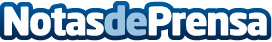 La animación de Tia Lee da un nuevo giro. El cuarto episodio da la bienvenida a un apuesto príncipeTia Lee Yu Fen, icono asiático de la moda, cantante de C-POP, actriz de cine y televisión, lanzó la cuarta parte de su serie animación "GOODBYE PRINCESS" el 22 de noviembreDatos de contacto:Redhill Asia+852 60777342 Nota de prensa publicada en: https://www.notasdeprensa.es/la-animacion-de-tia-lee-da-un-nuevo-giro-el_1 Categorias: Internacional Cine Música Televisión y Radio http://www.notasdeprensa.es